Arbeidscoach Netwerk GGZ KempenDe Merodelei 88-90
2300 Turnhout0471 70 35 04
0483 71 31 32arbeidscoach@route11.beAanmeldingsformulier Arbeidscoach Netwerk GGZ KempenDit aanmeldingsformulier dient gebruikt te worden door de ggz partners van het Netwerk Geestelijke Gezondheidszorg Kempen. (CGG, LZ- & CKB-team, Route 11, OPZ Geel, PAAZ Turnhout, Beschut Wonen Kempen, PVT’s De Liereman & Salto, Schakelteam Internering)Andere verwijzers dienen telefonisch contact op te nemen met het aanmeldingsteam van het Netwerk GGZ Kempen, op het nummer 014 57 91 00.Hoe aanmelden?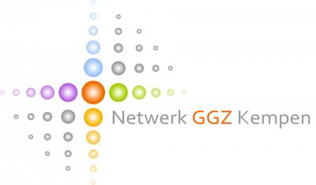 De cliënt en de verwijzer vullen samen het aanmeldingsformulier Digitaal in, waarna dit per mail bezorgd wordt aan arbeidscoach@route11.be.Het formulier “Toestemming tot overleg” wordt afgedrukt, ingevuld en ondertekend door de cliënt. (Het origineel document wordt per post bezorgd aan de arbeidscoach - De Merodelei 88-90, 2300 Turnhout.)Het formulier “Kennisgeving” wordt ingevuld door de behandelend psychiater van de cliënt en voorzien van een klever van de mutualiteit. (Het origineel document wordt per post bezorgd aan de arbeidscoach - De Merodelei 88-90, 2300 Turnhout.)Opmerking:De aanmelding wordt pas behandeld als de arbeidscoach in het bezit is van alle drie de documenten. (aanmeldingsformulier, toestemming tot overleg & kennisgeving)Wat na de aanmelding?We streven er naar de aanmelding binnen de twee weken te behandelen, waarna de cliënt uitgenodigd wordt voor een intakegesprek. De cliënt mag, als dit nuttig is voor hem, iemand uit zijn omgeving meebrengen naar dit gesprek. Dit kan zowel een hulpverlener, als een andere vertrouwenspersoon  (familie, vriend, … ) zijn.Op basis van het intakegesprek zal er beslist worden of de cliënt in aanmerking komt voor begeleiding bij de arbeidscoach en op de wachtlijst geplaatst wordt. Indien een andere ondersteuningsvorm meer aangewezen blijkt zal dit met de cliënt en verwijzer besproken worden.De arbeidscoach brengt zowel de cliënt, als de verwijzer op de hoogte van het resultaat van de intake.Wanneer de cliënt zijn traject kan starten zal de arbeidscoach telefonisch contact opnemen met hem. Afhankelijk van de wachttijd tussen intake en opstart kan er dan een tweede intakegesprek plaatsvinden.VerwijzerCliëntAanmeldingsinfoARBEIDSCOACH Geestelijke GezondheidNetwerk Geestelijke Gezondheidszorg Kempen		
De Merodelei 88-90 	T.	 0471 70 35 04 / 0483 71 31 32 
2300 Turnhout 	E.	arbeidscoach@route11.beFormulier: Toestemming tot overlegHierbij geef ik    wel  /  geen  (schrap wat niet past) toestemming aan de arbeidscoach van het netwerk Geestelijke Gezondheidszorg Kempen om met mijn huisarts, psychiater, de adviserend geneesheer van mijn ziekenfonds en eventueel andere hulpverleners wederzijds relevante informatie uit te wisselen. Dit zowel schriftelijk als mondeling.Naam	Handtekening	Datum…………………………………………………	………………………………………….	………………………………KENNISGEVINGvoor het volgen van een traject- en loopbaanbegeleiding bij de arbeidscoach die verbonden is aan het centrum voor psychosociale revalidatie Route 11 te Turnhout (identificatienummer overeenkomst 7.72.033.87) (In te dienen bij de adviserend geneesheer van de verzekeringsinstelling)Gegevens rechthebbende Naam - voornaam:									Kleefbriefje verzekeringsinstellingGeboortedatum:  						Voorwaarde van de revalidatie-overeenkomst om in aanmerking te komen voor een begeleiding door de arbeidscoachOndergetekende psychiater verklaart dat de rechthebbende lijdt aan een psychiatrische ziekte of stoornis die wordt aangeduid met één van de hieronder vermelde DSM-IV codes én die weliswaar voldoende gestabiliseerd is opdat een daadwerkelijke en bestendige professionele (re-) integratie gerealiseerd kan worden. Om dit te bereiken is de rechthebbende onvoldoende gebaat bij het bestaande aanbod van arbeidsbegeleiding en/of heeft hij/zij hiervoor nood aan een eerder langdurig begeleidingsproces.DSM code omcirkelen van de stoornis waaraan de rechthebbende lijdt.   - Schizofrenie en andere psychotische aandoeningen: 293.81, 293.82, 295.xx, 297.1, 297.3, 298.8, 298.9- Stemmingsstoornissen: 296.2x, 296.3x, 300.4, 311, 296.0x, 296.40, 296.4x, 296.6x, 296.5x, 296.7, 296.89, 301.13, 296.80, 293.83, 296.90- Angst: 300.01, 300.21, 300.22, 300.29, 300.23, 300.3, 309.81, 308.3, 300.02, 293.89, 300.00- Somatoforme stoornissen: 300.81, 300.11, 307.80, 300.7- Dissociatieve stoornissen: 300.13, 300.14, 300.6- Eetstoornissen: 307.1, 307.51, 307.50- Stoornissen in de impulsbeheersing: 312.34- Persoonlijkheidsstoornissen: 301.0, 301.20, 301.22, 301.7, 301.83, 301.50, 301.81, 301.82, 301.6,  301.4, 301.9- Aanpassingsstoornissen: 309.0, 309.24, 309.28, 309.3, 309.4, 309.9- Persoonlijkheidsstoornissen en gedragsstoornissen veroorzaakt door een ziekte, een hersenletsel of een hersendisfunctie: 293.89, 310.1, 293.9- Gedragsstoornissen: 312.8, 313.81, 312.9Datum, naam, RIZIV-erkenningsnummer en handtekening psychiater Datum waarop de begeleiding aanvat:Katelijne Keijzer				Pascal BleyenArbeidscoach				Arbeidscoach0471 70 35 04				0483 71 31 32Ingevuld op (datum):Organisatie:Contactpersoon:
(en functie)Adres:Telefoonnummer:Email:Naam & voornaam:Geboortedatum:Geslacht:Adres:Telefoonnummer:Email:Rijksregisternummer:Mutualiteit:Inkomen:Arbeid - Werkloosheid - Ziekte - Invaliditeit- Leefloon - Geen -Integratie tegemoetkoming - Inkomensvervangende tegemoetkoming Medicatie:Psychiater:Therapeut:Huisarts:Andere:Gelieve contactgegevens (e-mail, telefoon) te vermelden.Gelieve contactgegevens (e-mail, telefoon) te vermelden.Behandelgeschiedenis:Waar nu last van?Belemmeringen in traject naar werk?Waar aan gewerkt?Welke stappen gezet?Wat ging er goed?Wat zelf gedaan?Wie heeft geholpen?Welke psychiatrische diagnose?Hulpvraag:Wat wil je bereiken?Wat al ondernomen?Waar wens je ondersteuning in?Verwachting cliënt?Verwachting verwijzer?Beroepsloopbaan:Waar gewerkt?Wat gaf voldoening?Wat ging er goed?Contact met collega’s?Opleiding & onderwijs:Diploma’sOpleidingenWat deed je graag?Waar ben je goed in?Familie & vrienden:Steunfiguren?Wie kent jou het best?Contact met familie?Vrienden?Buren?Vrijetijd:Dagbesteding?Hobby’s?Verenigingen?Clubs?Sport?Vaardigheden, Talenten, Passies, …Extra opmerkingen: